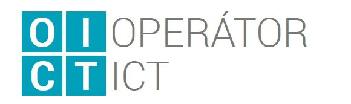 Dodavatel:	Dodací adresa:CORTEX, a.s.	Operátor ICT, a.s.U Elektry 1c/974	Dělnická 213/1219000 Praha 9	170 00 PrahaOdběratel: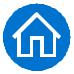 Operátor ICT, a.s.Dělnická 213/12170 00 PrahaIČO: 02795281	DIČ: CZ02795281Česká republikaB 19676 vedená u Městského soudu v Praze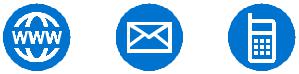 IČO:	47125616DIČ:	CZ47125616Vystavil:	Uhlířová Monika	Děkujeme Vám za spolupráci!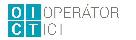 Objednávka: 500200709	Zpracováno systémem HELIOS OrangeStránka 1 z 1Číslo dokladu:500 200709Popis dodávky:Obálky 30 000 ksSklad:999Zakázka:04.18.01Code:Způsob dopravy:Dodání dodavatelemForma úhrady:Převodem na účetObjednávka:500200709OBJEDNÁVKAČíslo smlouvy:Datum podpisu:OBJEDNÁVKAPlatnost smlouvy od:Datum účinnosti:OBJEDNÁVKAPlatnost smlouvy do:Datum zveřejnění:ČÍSLODatum pořízení dokladu:23.11.2020500200709Datum termínu dodávky:500200709Termín splatnosti:Text položkyMnožství  MJCenaCelkemObjednáváme u Vás tisk 30 000 ks obálek (C6/5 114x2291,0061 500,0061 500,0061 500,00mm, vlhčící lepidlo, okno vpravo, vnitřní tisk, 4+0)Cena 2,05 Kč/ks, termín výroby 1 týdenDoprava1,002 500,002 500,002 500,002,0064 000,00Celkem bez DPHCZK64 000,00Celkem s DPHCZK77 440,00